27.11- 28.11.22 Великие люди-великие идеиЦелевая аудитория 7-8 классыТип занятия: Внеклассное мероприятиеЦель: Познакомить детей с знаменитыми ученными- деятелями науки, известными людьми, развитие интереса к точным наукамЗадачи: Приобщить к прошлому и настоящему науки. Уметь собирать и обрабатывать информацию.Уметь представить информацию в приложении. Развить навыки публичных выступленийРебята увлеченно работали несколько дней как самостоятельно, так и в группах. Им понадобились много умений и навыков для создания продукта. Это и историческая информация, навыки работы с ПК, навыки обработки и представления информации. Затем дети защитили свои работы. Мероприятие получилось познавательным и интересным.29.11.22 Задачи шуткиЦелевая аудитория 7-8 классыТип занятия: открытие нового знания в игровой форме.Цель:  развитие интеллектуальных способностей учащихся на основе системы развивающих заданий, развитие интереса к математикеЗадачиОбразовательные: формировать  приёмы умственных действий: сравнение, аналогия; формировать умение решать задачи – шутки, задачи –небылицы.Воспитательные: содействовать воспитанию интереса к предмету и процессу познания в целом; воспитывать уважительное отношение к одноклассникам в групповой работе.Развивающие: развивать логическое отвлеченное мышление  путем рассуждений; развивать навыки сотрудничества при работе в малых группах,  развивать сообразительность, любознательность, внимание, память.Планируемые результатыПредметные: Учащиеся научатся решать задачи-шутки, выполнять поиск закономерностей, сравнивать понятия, выполнять развивающие задания.Личностные: В предложенных ситуациях делать выбор: как поступить при поддержке других участников.    Ребята с удовольствием решали шуточные задания и задания с палочками. В процессе работы ребята помогали друг другу , каждая пара пыталась найти альтернативные способы решения. Некоторые вспомнили задачи из своего детства и класс с удовольствием включался в из решение. Было весело и интересно.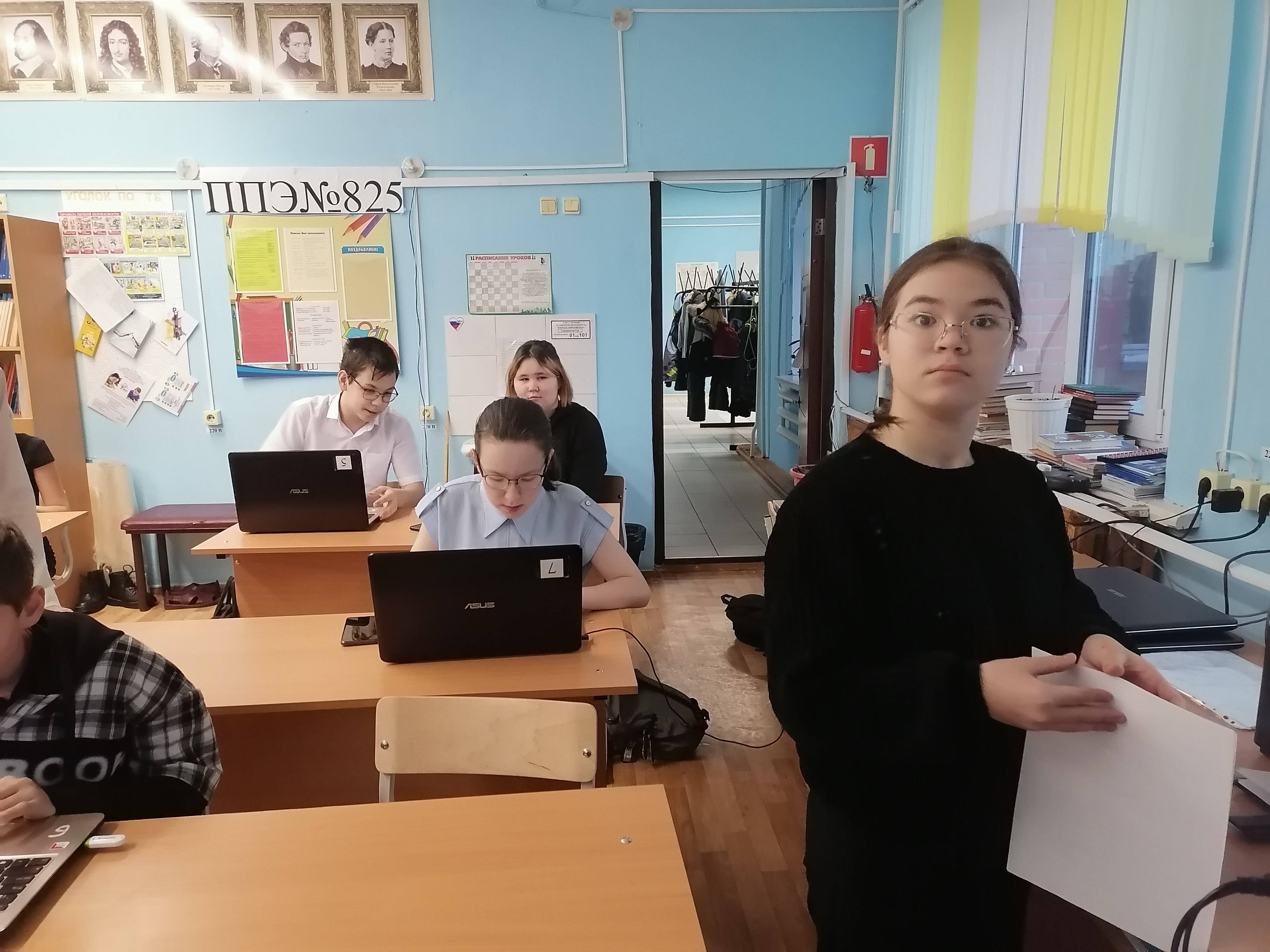 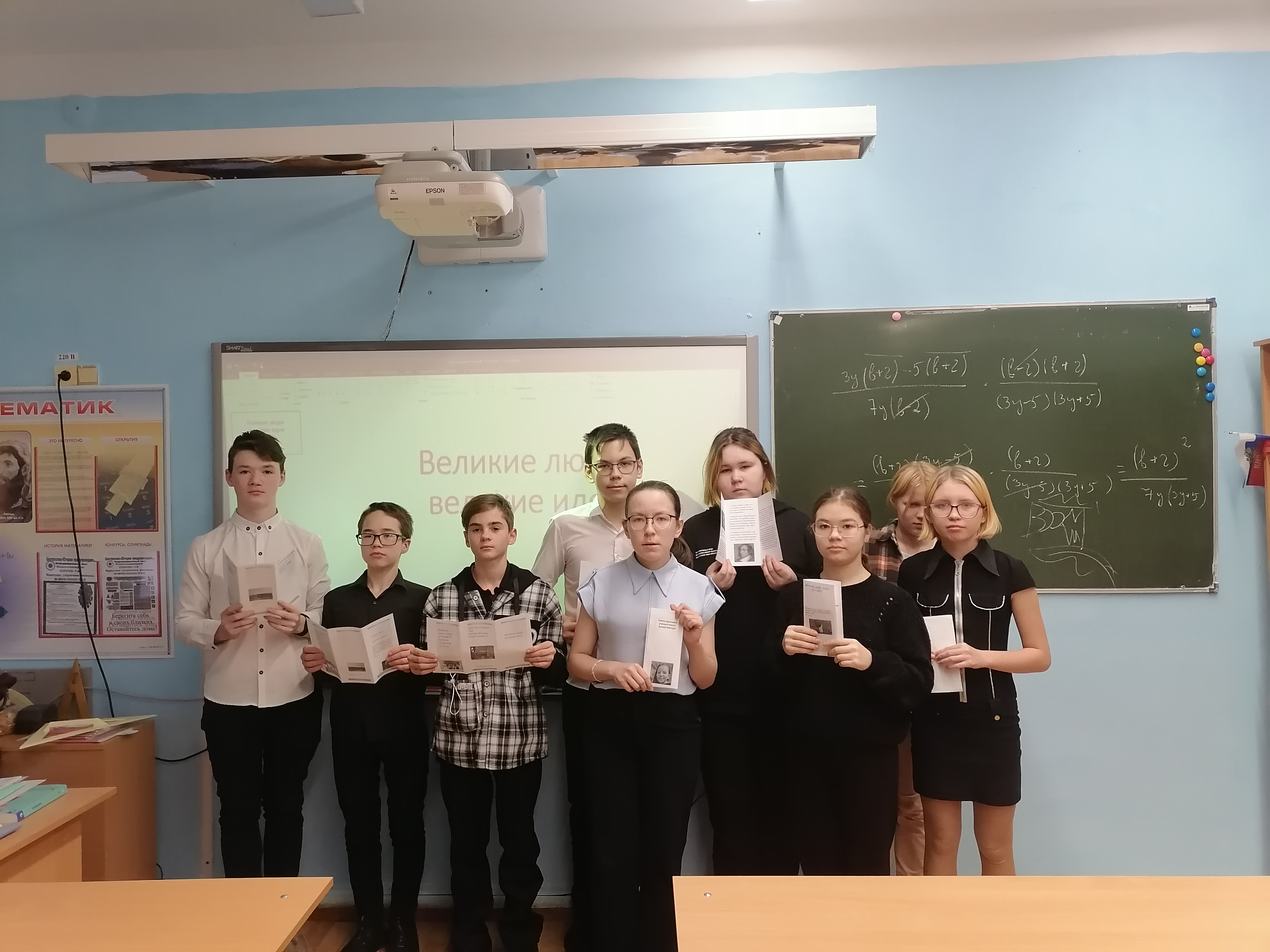 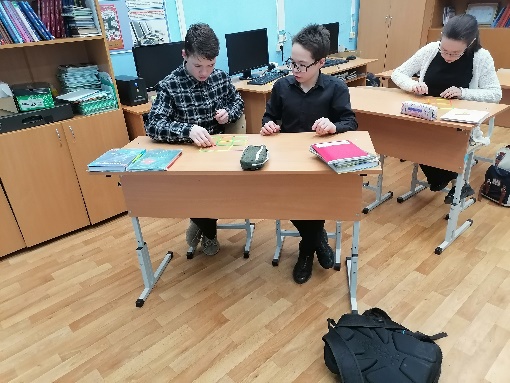 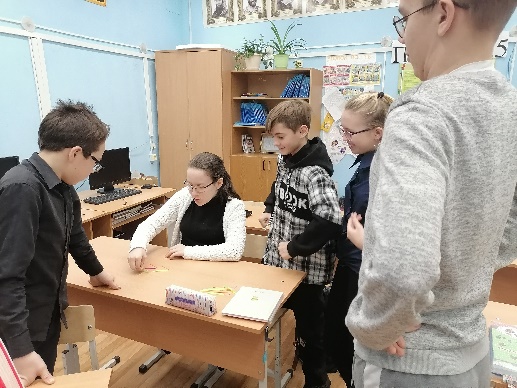 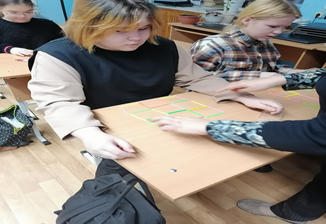 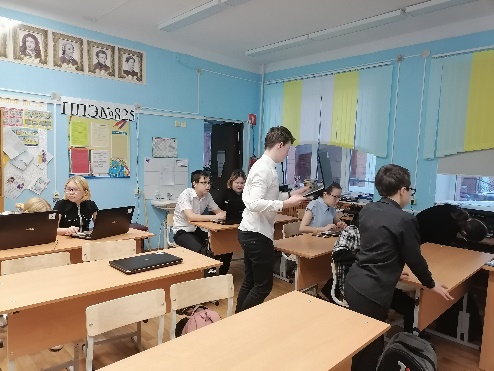 